Lis l’article ci-dessous (tu peux annoter, surligner ou tout ce dont tu as besoin pour t’aider à comprendre). Fais-en ensuite un résumé, donne ton avis et réponds aux questions.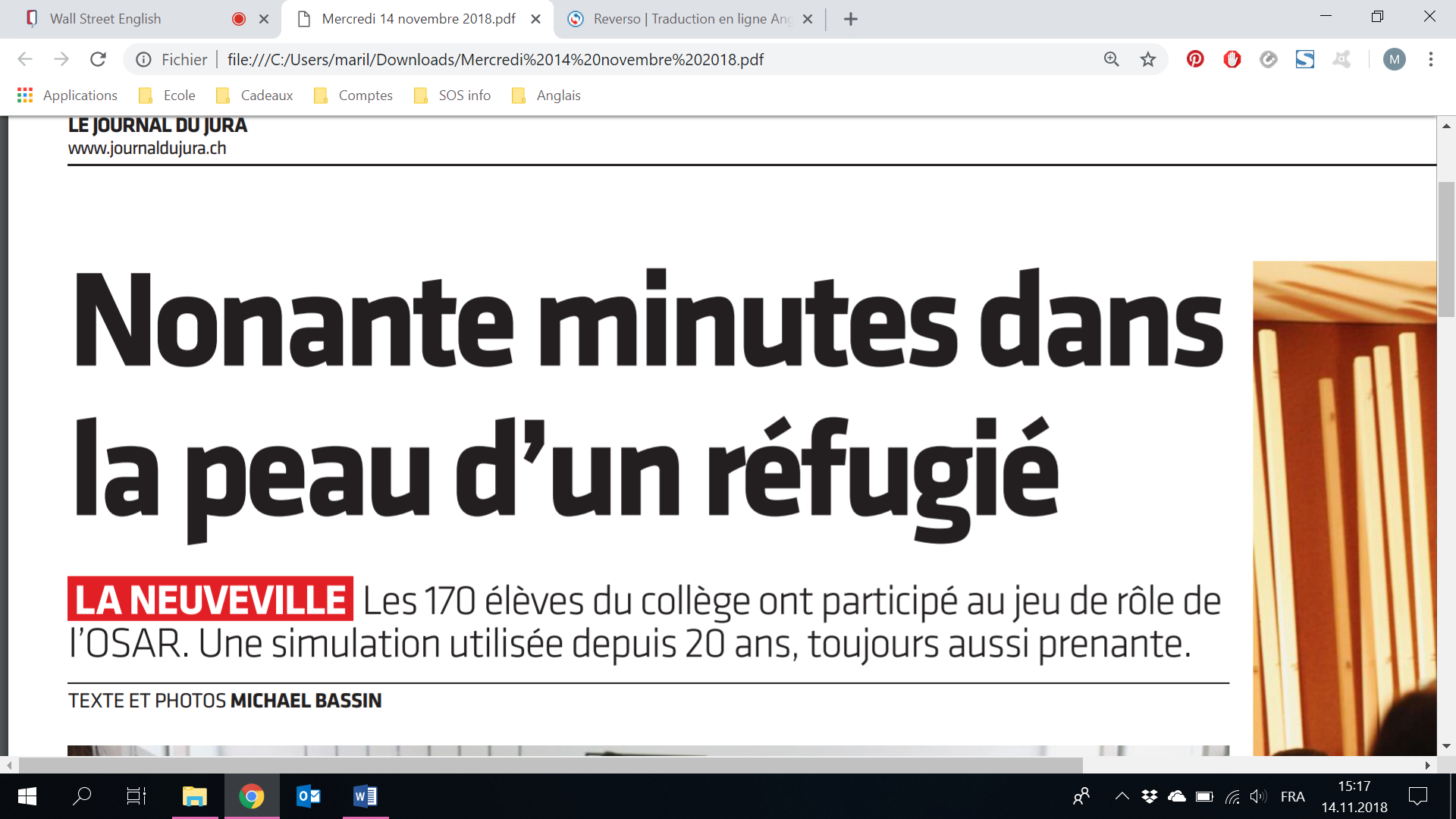 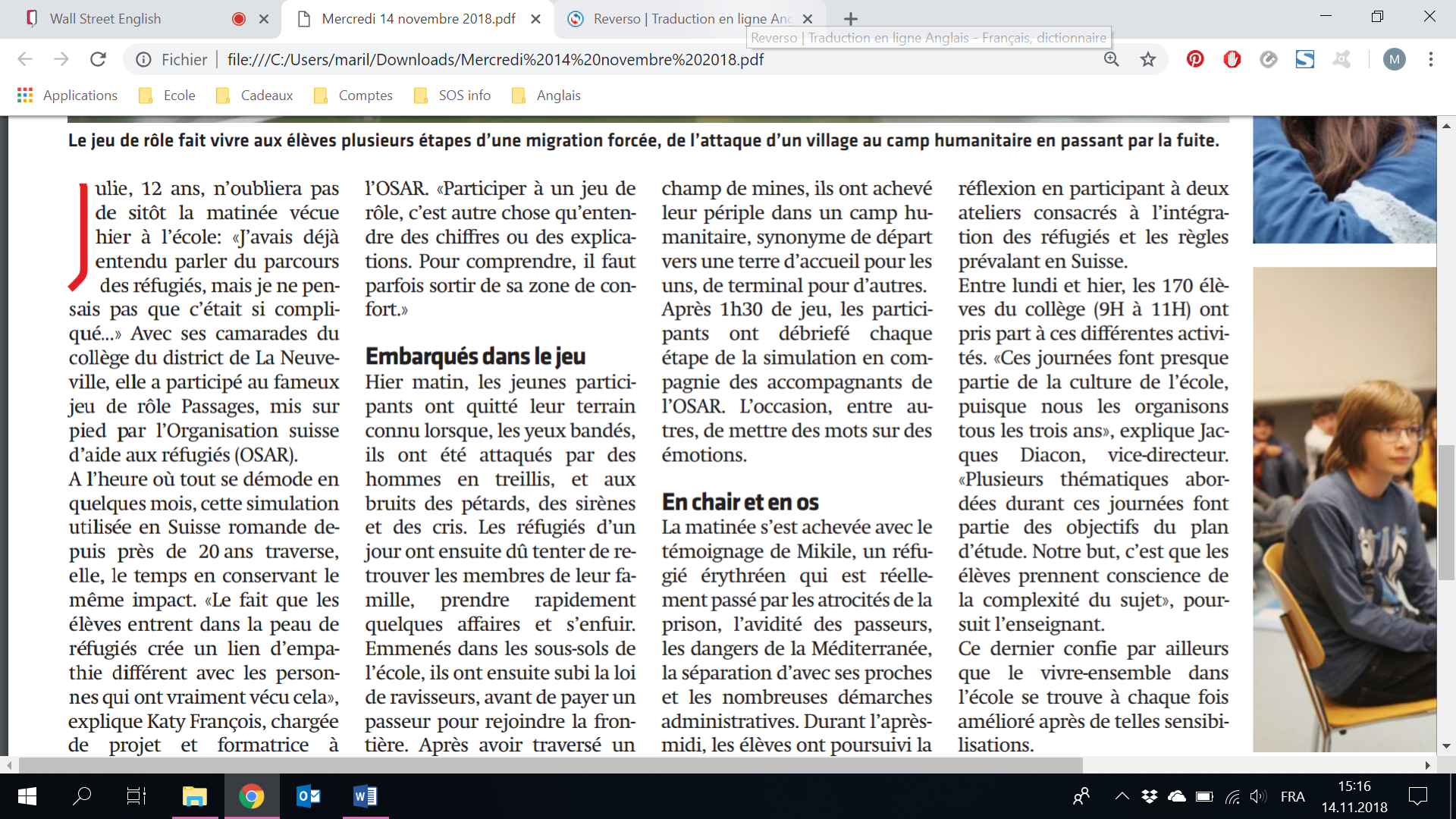 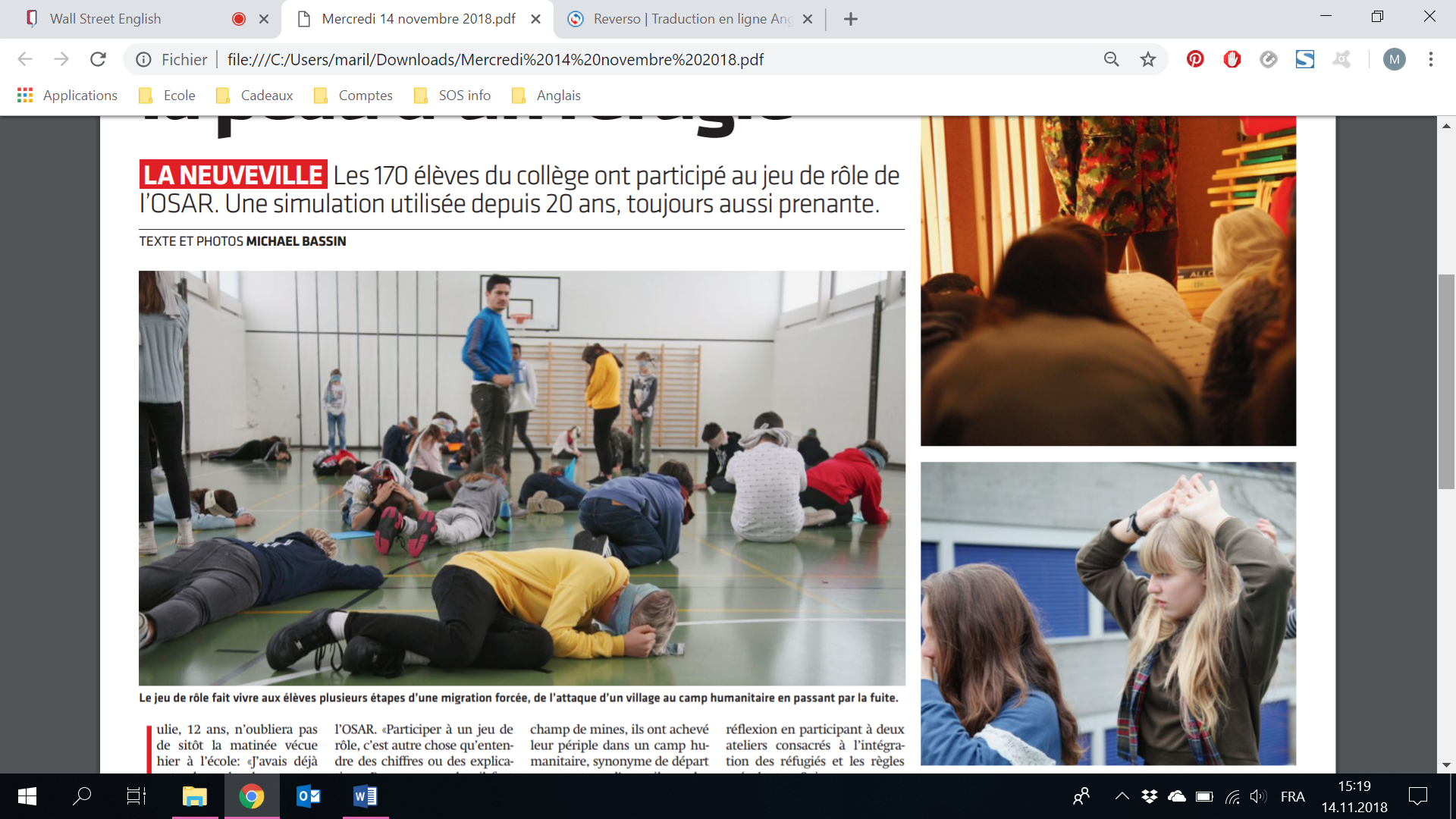 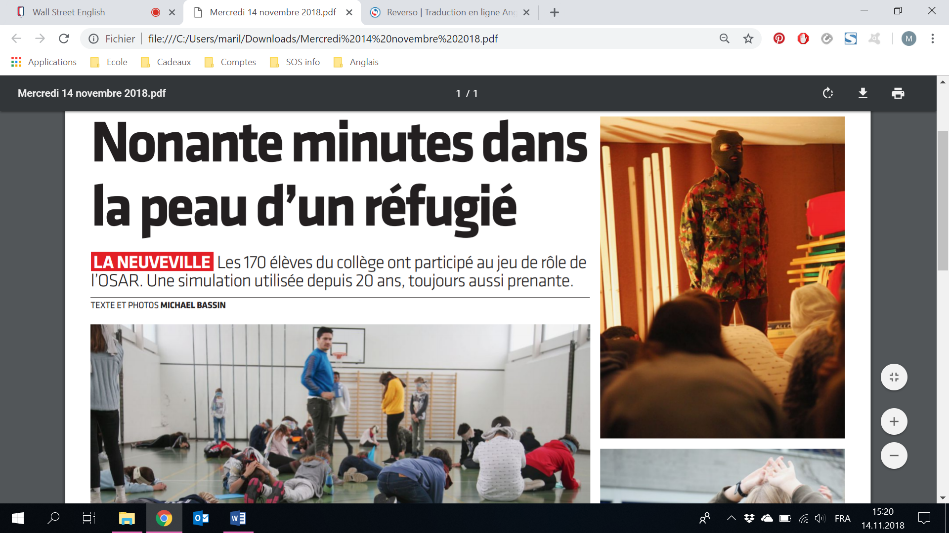 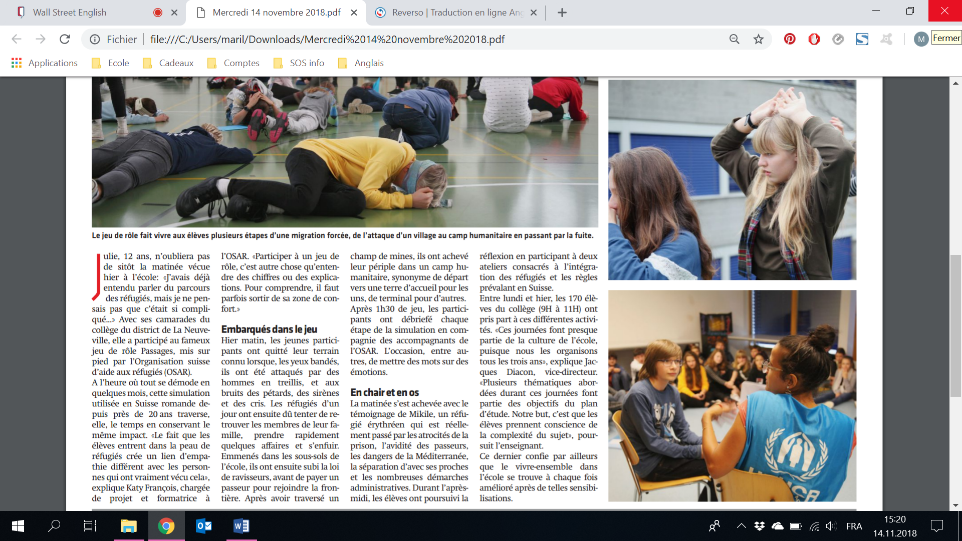 Résumé : 	Mon avis (argumenté)	QuestionsQui a écrit cet article ?	Qu’est-ce que l’empathie ?	Décris la simulation qu’ont vécue les écoliers. 	Outre la simulation ,quelles autres activités les écoliers ont-ils faites ?	Qu’apporte les photos ? 	Pourquoi les enseignants organisent-ils ces activités ?	A quoi sert l’OSAR, que fait-il d’autre ?	